НАРУЧИЛАЦКЛИНИЧКИ  ЦЕНТАР ВОЈВОДИНЕул. Хајдук Вељкова бр. 1, Нови Сад(www.kcv.rs)ОБАВЕШТЕЊЕ О ЗАКЉУЧЕНОМ УГОВОРУ У  ПОСТУПКУ ЈАВНЕ НАБАВКЕ БРОЈ 294-13-O, партија 20Врста наручиоца: ЗДРАВСТВОВрста предмета: Опис предмета набавке, назив и ознака из општег речника набавке: набавка ендопротеза кука и колена - ревизиона модуларна ендопротеза колена са ротационом шарком, за потребе Клинике за ортопедску хирургију и трауматологију, у оквиру Клиничког центра Војводине33183200 – ортопедске протезеУговорена вредност: без ПДВ-а 438.700,00 динара, односно 482.570,00 динара са ПДВ-омКритеријум за доделу уговора: економски најповољнија понудаБрој примљених понуда: 2Понуђена цена: Највиша: 438.700,00 динараНајнижа: 438.700,00 динараПонуђена цена код прихваљивих понуда:Највиша: 438.700,00 динара Најнижа: 438.700,00 динараДатум доношења одлуке о додели уговора: 23.01.2014.Датум закључења уговора: 07.02.2014.Основни подаци о добављачу:„Magna Pharmacia“ д.о.о., Ресавска 60, БеоградПериод важења уговора: годину дана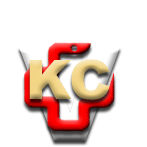 КЛИНИЧКИ ЦЕНТАР ВОЈВОДИНЕ21000 Нови Сад, Хајдук Вељка 1, Србија,телефон: + 381 21 487 22 05; 487 22 17; фаx : + 381 21 487 22 04; 487 22 16www.kcv.rs, e-mail: uprava@kcv.rs, ПИБ:101696893